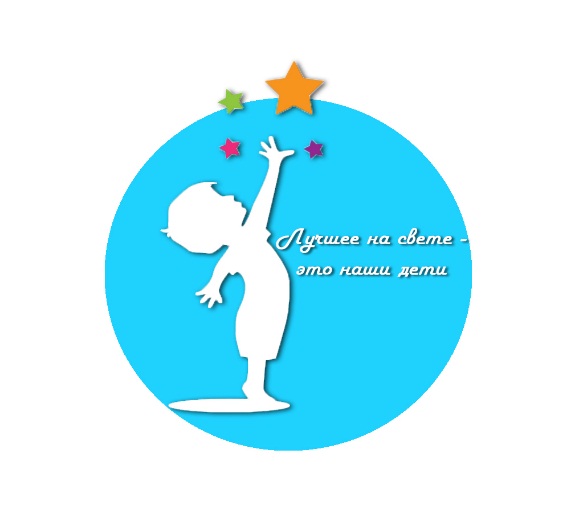 МОУ СОШ № 50Отчет за неделю с 26.02. по 2.03.Заместитель директора по УВР       Н.А. Мещеряковадатамероприятиессылка26.02Распоряжение «О подготовке и проведении школьного марафона «Мир Детства» под девизом «Россия начинается с детства», посвященного Старту Десятилетия детства в России «Лучшее на свете – это наши дети!»Школьный сайтhttp://school.tver.ru/school/5027.02Родительское собрание 3-х классов.Ознакомление с программой мероприятий школьного марафона «Мир Детства» под девизом «Россия начинается с детства», посвященного Старту Десятилетия детства в России «Лучшее на свете – это наши дети!»Школьный сайтhttp://school.tver.ru/school/5028.02Викторина «По страницам сказок» (3А, 3Д и 4Б классы)Школьный сайтhttp://school.tver.ru/school/501.03Репетиция спортивного флешмоба «Зарядка для всех»(учащиеся 1А и 11Б)Школьный сайтhttp://school.tver.ru/school/502.03Оформление фотовыставки «Наша школьная планета»Школьный сайтhttp://school.tver.ru/school/50